МУНИЦИПАЛЬНОЕ БЮДЖЕТНОЕ УЧРЕЖДЕНИЕДОПОЛНИТЕЛЬНОГО ОБРАЗОВАНИЯ«СТРЕЛЕЦКАЯ ДЕТСКАЯ ШКОЛА ИСКУССТВ»Предметная областьПО.01 «Музыкальное исполнительство»РАБОЧАЯ ПРОГРАММА                  по учебному предметуУП.02«Ансамбль»ПО ДОПОЛНИТЕЛЬНОЙ ПРЕДПРОФЕССИОНАЛЬНОЙ ОБЩЕОБРАЗОВАТЕЛЬНОЙПРОГРАММЕВ ОБЛАСТИ МУЗЫКАЛЬНОГО ИСКУССТВА«ФОРТЕПИАНО»Срок обучения — 4(5) лет для детей от 10,5 (13) до 17 лет2017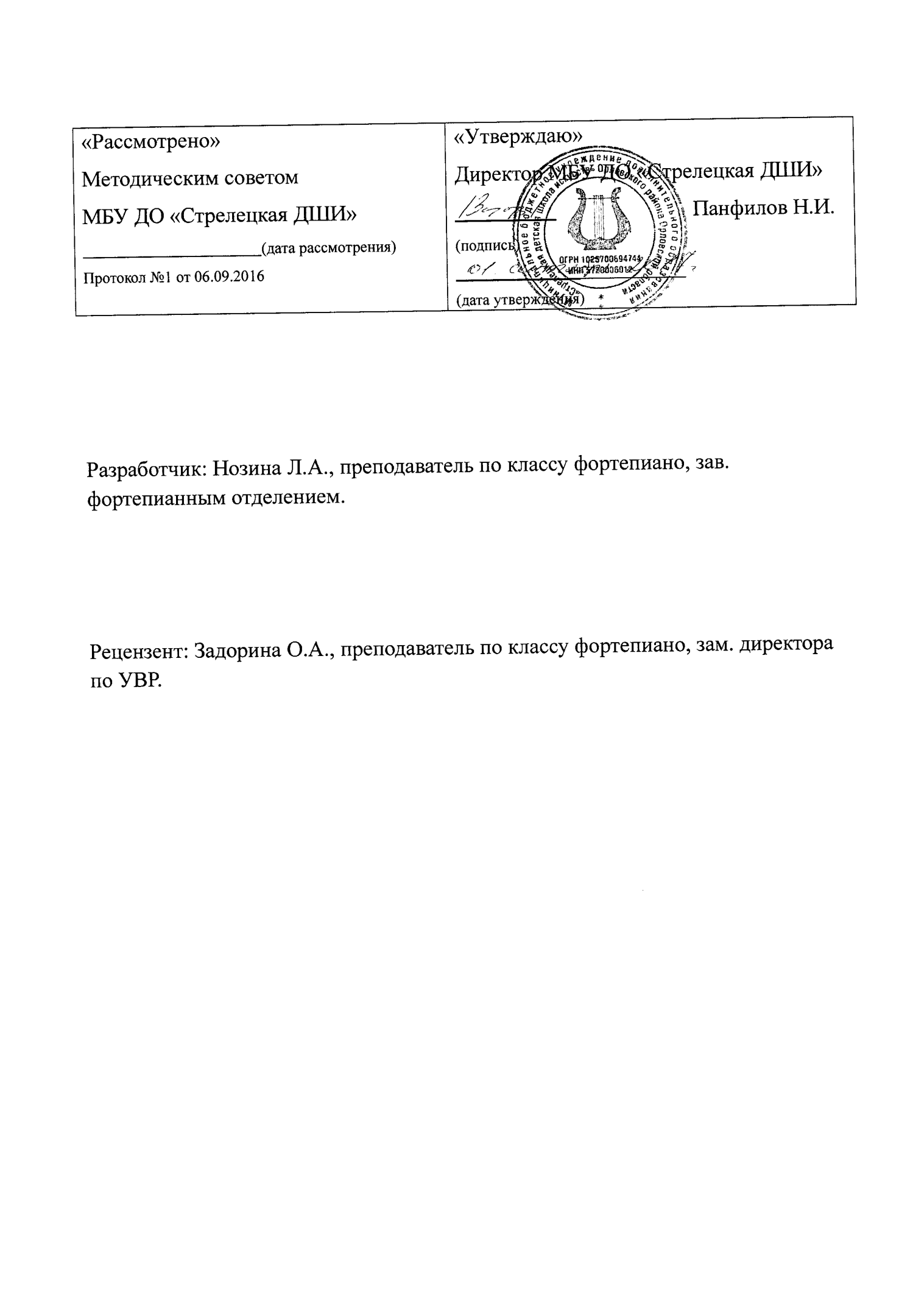 Структура программы учебного предметаПОЯСНИТЕЛЬНАЯ ЗАПИСКАХарактеристика учебного предмета, его место и роль в образовательном процессе. Педагогическая целесообразность. Направленность программы. Актуальность, новизна, отличительная особенность от уже существующих программ.Цель и задачи учебного предмета.Место учебного предмета в структуре образовательнойпрограммы.Срок реализации учебного предмета.Объем учебного времени, предусмотренный учебным планом образовательного учреждения на реализацию учебногопредмета.Форма проведения учебных аудиторныхзанятий.Обоснование структуры программы учебногопредмета.Методыобучения.Описание материально-технических условий реализации учебного предмета.УЧЕБНО-ТЕМАТИЧЕСКИЙ ПЛАН. СТРУКТУРА И СОДЕРЖАНИЕ УЧЕБНОГОПРЕДМЕТАСведения о затратах учебного времени, предусмотренного на освоение учебногопредмета.Распределение учебного материала по годамобучения.ТРЕБОВАНИЯ К УРОВНЮ ПОДГОТОВКИОБУЧАЮЩИХСЯФОРМЫ И МЕТОДЫ КОНТРОЛЯ, СИСТЕМАОЦЕНОКАттестация: цели, виды, форма,содержание.Критерииоценки.Требования к промежуточной и итоговойаттестации.МЕТОДИЧЕСКОЕ ОБЕСПЕЧЕНИЕ УЧЕБНОГОПРОЦЕССАМетодические рекомендации педагогическимработникам.Рекомендации по организации самостоятельной работыобучающихся.СПИСКИ РЕКОМЕНДУЕМОЙ МЕТОДИЧЕСКОЙ И НОТНОЙ ЛИТЕРАТУРЫОсновная учебно-методическаялитература.Нотнаялитература.ПОЯСНИТЕЛЬНАЯЗАПИСКАХарактеристика учебного предмета, его место и роль в образовательной программе. Программа учебного предмета ПО.01.УП.02 «Ансамбль» разработана на основе и с учётом Федеральных государственных требований к дополнительной предпрофессиональной общеобразовательной программе в области музыкального искусства«Фортепиано».Представленная программа предполагает знакомство с предметом и освоение навыков игры в ансамбле с 4-го по 7-й класс, а также включает программные требования дополнительного обучения (9-й класс) для поступающих в профессиональные образовательныеучреждения.Фортепианный	ансамбль	использует	и	развивает	базовые	знания, полученные на занятиях в классе по специальности, воспитывает удетейкультуру совместного ансамблевого музицирования. В этом состоит педагогическая целесообразность программы по предмету «Ансамбль».Программа имеет художественную направленность.Настоящая программа основана на принципах непрерывности и преемственности и направлена на выявление одаренных детей и молодежи в раннем возрасте, профессиональное становление, развитие обучающихся, основанное на возрастных, эмоциональных, интеллектуальных и физических факторах, а также последовательное прохождение взаимосвязанных этапов профессионального становления личности. В этом её актуальность.Программа составлена с учетом развития науки, техники, культуры, экономики, технологий и социальной сферы, чем обусловлена её новизна.За время обучения ансамблю должен сформироваться комплекс умений и	навыков	в	области	коллективного	творчества	–	ансамблевого исполнительства,		позволяющий	ученикам		демонстрировать	единство исполнительскихнамеренийиреализациюисполнительскогозамысла.Знакомство учеников с ансамблевым репертуаром происходит на базе основных		направлений		ансамблевой	музыки:		дуэтов,		различных переложений для четырехручного исполнения  произведений  отечественных и	зарубежных		композиторов.		Программа		по	фортепианному			ансамблю опирается	на	академический	репертуар, знакомит	учащихся	с		разными музыкальными			стилями	и		жанрами:	барокко,		венской		классикой, романтизмом, импрессионизмом, русской музыкой XX века, современной музыкой.Цель и задачи учебного предметаЦель - формирование у учеников комплекса знаний, умений и навыков в области музыкального искусств, необходимых для будущего музыканта; выявление наиболее одаренных детей в области музыкального исполнительства и подготовки их к дальнейшему поступлению в образовательные учреждения, реализующие образовательные программы среднегопрофессиональногообразованияЗадачиобучающие:формирование	у	обучающихся	комплекса	необходимых	для ансамблевого музицирования исполнительскихнавыков;обучение навыкам самостоятельной работы, а также навыкам чтения с листа вансамбле;приобретение	учащимся	опыта	творческой	деятельности	и публичных выступлений в области ансамблевогомузицирования;умение исполнять музыкальные произведения в ансамбле на достаточно художественном уровне – в соответствии со стилевыми особенностями.развивающие:развитие	чувства	ансамбля	(чувства	партнёрства	при	игре	в ансамбле), артистизма имузыкальности;расширение музыкального кругозора учащихся  путём  ознакомления с ансамблевым репертуаром, а также с исполнительскими интерпретациями выдающихся исполнителей камерноймузыки;развитие	эмоциональности,	памяти,	мышления,	воображения	и творческой активности при игре вансамбле;развитие и формирование у наиболее одарённых выпускников профессионального исполнительского комплексапианиста-солистакамерного ансамбля.воспитательные:воспитание	личностных	качеств	(трудолюбие,	потребность	к самостоятельнойработе);воспитание потребности в получении разносторонних знаний, в посещении культурных мероприятий, концертов,театров);решение	коммуникативных	задач	(совместное	творчество обучающихся	разного	возраста,	влияющее	на	их		творческоеразвитие, умение общаться в процессе совместного музицирования, оценивать игру друг друга).Место учебного предмета в структуре образовательной программы. Учебный предмет ПО.01.УП.02 «Ансамбль» входит в обязательную часть, в предметную область «Музыкальное исполнительство» дополнительной предпрофессиональной общеобразовательной программы «Фортепиано».Учебный	предмет	«Ансамбль»	направлен	на	приобретение обучающимися следующих знаний, умений инавыков:формирование комплекса умений и навыков в области коллективного творчества - ансамблевого исполнительства, позволяющегодемонстрироватьв	ансамблевой	игре	единство	исполнительских намерений и реализацию исполнительскогозамысла;знание ансамблевого репертуара (музыкальных произведений, созданных для фортепианного дуэта, так и переложений симфонических, циклических - сонат, сюит, ансамблевых, органных и других произведений, а также камерно-инструментального репертуара) различных отечественных и зарубежных композиторов, способствующее     формированию     способности к сотворческому исполнительству на разнообразнойлитературе;знание основных направлений камерно-ансамблевой музыки - эпохи барокко, в т.ч.  сочинений  И.С.  Баха,  венской  классики,  романтизма, русской музыки XIX века, отечественной и зарубежной музыкиXX века;формирование навыков по решению музыкально-исполнительских задач ансамблевого исполнительства, обусловленных художественным содержанием, стилем музыкального произведения, жанром и особенностями егоформы.Срок реализации учебного предмета для детей, поступивших в образовательное учреждение в первый класс в возрасте с шести лет шести месяцев до девяти лет, составляет 4 года (4-7 классы).Для	детей,	не	закончивших	освоение	образовательной	программыосновного общего образования или среднего (полного) общего образования и планирующих поступление в образовательные учреждения, реализующие основные профессиональные образовательные программы в области музыкального искусства, срок освоения может быть увеличен на один год.Объем учебного времени, предусмотренный учебным планом образовательного учреждения на реализацию предмета «Ансамбль»:Таблица 11 Виды внеаудиторной работы:самостоятельные занятия по подготовке учебной программы;подготовка к контрольным урокам, зачетам иэкзаменам;подготовка к концертным, конкурснымвыступления;посещение учреждений культуры (филармоний, театров, концертных залов, музеев идр.),участие обучающихся в творческих мероприятиях и культурно-просветительской деятельности образовательного учреждения и др.).Форма проведения учебных аудиторных занятий - мелкогрупповая (два ученика). Рекомендуемая продолжительность урока - 40 минут.Обоснование	структуры	программы	учебного	предмета.	Программа содержит необходимые для организации занятийпараметры:сведения о затратах учебного времени, предусмотренного на освоение учебногопредмета;распределение учебного материала по годамобучения;описание дидактических единиц учебногопредмета;требования к уровню подготовкиобучающихся;формы и методы контроля, системаоценок;методическое обеспечение учебногопроцесса.В соответствии с данными направлениями строится основной раздел программы - «Структура и содержание учебного предмета».Методы обучения. Для достижения поставленной цели и реализации задач предмета используются следующие методы обучения:словесный (рассказ, беседа,объяснение);метод упражнений и повторений (выработка игровых навыков ученика, работа над художественно-образной сферойпроизведения);метод	показа	(показ	педагогом	игровых	движений, исполнение педагогом пьес с использованиеммногообразных вариантовпоказа);объяснительно-иллюстративный (педагог играет произведение ученика и попутнообъясняет);репродуктивный метод (повторение учеником  игровых  приемов по образцуучителя).Выбор методов зависит от возраста и индивидуальных особенностейучащегося.Описание	материально-технических	условий	реализации	учебного предмета.Материально-техническая	база	школы	соответствует	санитарным	и противопожарным нормам, нормам охранытруда.Учебные аудитории для занятий имеют площадь не менее 6 кв.м. В школе создаются  условия  для  содержания, своевременного обслуживания и ремонта музыкальныхинструментов.УЧЕБНО-ТЕМАТИЧЕСКИЙ ПЛАН. СТРУКТУРА И СОДЕРЖАНИЕ УЧЕБНОГОПРЕДМЕТАСведения о затратах учебного времени, предусмотренного на освоение учебного предмета «Ансамбль» на максимальную, самостоятельную нагрузку обучающихся и аудиторные занятия:Таблица 2Распределение учебного материала по годам обученияУчебный материал распределяется по годам обучения (классам).Каждый класс имеет свои дидактические задачи и объём времени, предусмотренный для освоения учебного материала.Таблица 3ТРЕБОВАНИЯ К УРОВНЮ ПОДГОТОВКИОБУЧАЮЩИХСЯСодержание программы направлено на обеспечение художественно- эстетического развития учащегося и приобретения им художественно- исполнительских знаний, умений и навыков.Таким	образом,	ученик	к	концу	прохождения	курса	программы обучениядолжен:знать основные исторические сведения обинструменте;знать конструктивные особенности и разновидностиинструмента;знатьэлементарныеправилапоуходузаинструментом;знать	систему	исполнительских	навыков	и	уметь	применять	их самостоятельно;знать основные средства музыкальной выразительности (ритм, тембр, динамика, штрихи, темп и т.д.);знать	технические	и	художественно-эстетические	особенности, характерные для сольного исполнительствана фортепиано;уметь	самостоятельно	определять	технические	трудности музыкального произведения и находить способы ихпреодоления;иметь навык чтения с листа несложных произведений,необходимыйдля ансамблевого музицирования;иметь навык публичных выступлений - как в качестве солиста, так и в составе различныхансамблей.Реализация программы обеспечивает:наличие	у	обучающегося	интереса	к	музыкальному	искусству, самостоятельномумузицированию;комплексное совершенствование игровой техникипианиста;знание репертуара для фортепиано, включающего произведения разных стилей ижанров;навык  слухового  контроля,  умениеуправлятьпроцессом	исполнения музыкальногопроизведения;навык использования музыкальных средстввыразительности, анализаисполняемых произведений, владения различными видами техники исполнительства, использования художественно оправданных технических приемов;наличие творческой инициативы, сформированных представлений о методике разучивания музыкальных произведений и приемах работы над исполнительскимитрудностями;наличие навыков репетиционно-концертнойработы.ФОРМЫ И МЕТОДЫ КОНТРОЛЯ, СИСТЕМА ОЦЕНОК Аттестация: цели, виды, форма,содержаниеКаждый из видов контроля успеваемости учащихся имеет свои формы инаправлен на решение определенных учебно-методических задач.Таблица 4Основной формой контроля качества знаний по предмету «Ансамбль» выступает текущий контроль успеваемости, учитываются также прослушивания к конкурсам и концертным выступлениям, концертные выступления. Текущий контроль успеваемости обучающихся проводится в счет аудиторного времени, предусмотренного на учебный предмет.В качестве основных форм промежуточной аттестации выступают контрольные	уроки	и		зачеты	(академический	концерт),	проводимые	с регулярностью	раз		в		полугодие,	в	счет		аудиторного	времени, предусмотренного на учебныйпредмет.В целях более продуктивной работы и подготовки большего количества произведений целесообразна организация разучивания ансамблевых партий с педагогом по специальному инструменту.В течение года преподаватель класса ансамбля должен подготовить с учащимся 4-5 разнохарактерных произведений, которые рекомендуется исполнять в концертах различного уровня и для разной слушательской аудитории.Контрольные	уроки	направлены	на	выявление	знаний,	умений	и навыков учащихся в классе фортепианного ансамбля. Они не требуют публичного исполнения и концертной готовности. Это, своего рода, проверка исполнительских навыков учащегося, его технического роста, оценка его самостоятельной работы. Контрольные уроки проводятся в счет аудиторного времени, предусмотренного на учебныйпредмет.Зачеты проводятся на завершающих учебную четверть или полугодиеучебных		занятиях	в	счет	аудиторного	времени, предусмотренного	на учебный предмет, и предполагают публичное исполнение т программы или ее части в присутствии комиссии. Зачеты дифференцированные, с обязательным методическим обсуждением,носящим рекомендательный характер. Академические концерты представляют собой публичное (на сцене) исполнение учебной программы или ее части в присутствии комиссии, родителей, учащихся и других слушателей с дифференцированнойоценкой.Критерии оценкиТаблица 5Согласно ФГТ, данная система оценки качества  исполнения является основной. В зависимости от сложившихся традиций того или иного учебного заведения и с учетом целесообразности оценка качества исполнения может быть дополнена системой «+» и «-», что даст возможность более конкретно оценить выступлениеучащегося.При	выведении	итоговой	(переводной)	оценки учитываются следующиепараметры:оценка годовой работыучащегося;оценки за академические концерты и/илизачеты;другие выступления учащегося в течение учебногогода.Оценки выставляются по окончании четвертей и полугодий учебногогода.Требования к промежуточной и итоговойаттестацииТаблица 4МЕТОДИЧЕСКОЕ ОБЕСПЕЧЕНИЕ УЧЕБНОГОПРОЦЕССА Методические рекомендации педагогическимработникамОдна из главных задач преподавателя по предмету «Ансамбль» – подборучеников-партнеров. Они должны обладать схожим уровнем подготовки в классе специальности.В работе с учащимися преподаватель должен следовать принципам последовательности, постепенности, доступности и наглядности в освоении материала.Весь процесс обучения строится с учетом принципа "от простогоксложному", опирается на индивидуальные особенности ученика, учитывает его уровень подготовки, интеллектуальные, физические, музыкальные и эмоциональные данные.Возможные формы занятий: индивидуальное занятие, комбинированное занятие, практическое занятие, открытое занятие, конкурс, фестиваль, репетиция, концерт.Необходимым	условием	для	успешного	обучения	по	предмету«Ансамбль»	является		формирование	правильной	посадки	за инструментом		обоих	партнеров,	распределение	педали	между партнерами (как правило, педаль берет ученик, исполняющий вторую партию).Предметом	постоянного	внимания	преподавателя	должна являться работа над синхронностью в	исполнении	 партнеров,	работа над звуковым балансом их партий, одинаковой фразировкой, агогикой, штрихами,   интонациями,   умением   вместе   начатьфразу и	вместе закончить	ее.	Необходимо	совместно	с	учениками	анализировать форму произведения, чтобы отметить крупные и мелкие разделы, которые прорабатываются учениками отдельно. Форма произведения является также важной составляющей частью общего представления о произведении, его смыслового и художественногообраза.Техническая сторона исполнения у партнеров должна быть наодномуровне. Отставание одного из них будет очень сильно влиять на общее художественное впечатление от игры. В этом случае требуется более серьёзная индивидуальная работа.Важной	задачей	преподавателя	в	классе	ансамбля	должно	быть обучение		учеников самостоятельной работе:	умению		отрабатывать проблемные фрагменты, уточнять штрихи, фразировку и динамику произведения. Самостоятельная работа должна быть регулярной и продуктивной. Сначала ученик работает индивидуально над своей партией, затем спартнёром.Важным условием успешной игры становятся совместныерегулярныерепетиции с преподавателем.В	начале	каждого	полугодия	преподаватель		составляет индивидуальный	план		для	учащихся.	При	составлении индивидуального плана следует учитывать индивидуально-личностные особенности и степень подготовкиучеников.В репертуар необходимо включать произведения, доступные  по степени технической и образной сложности, высокохудожественные по содержанию, разнообразные по стилю, жанрам, форме и фактуре. Партнеров следует менять местами в ансамбле, чередовать исполнение первой и второй партий между разнымиучащимися.Основное место в репертуаре должна занимать академическая музыка - как отечественных, так и зарубежныхкомпозиторов.Помимо ансамблей для фортепиано в 4 руки (с которых удобнее всего начинать), следует познакомить учеников с ансамблями для двух фортепиано в 4 руки (ансамблями в 8рук).Рекомендации по организации самостоятельной работыобучающихсяС учетом того, что образовательная программа «Фортепиано» содержит три	предмета,	связанных	с	исполнительством	на	фортепиано	-«Специальность и чтение с листа», «Ансамбль» и «Концертмейстерский класс» – учащиеся должны разумно распределять время своих домашних занятий.Каждый участник ансамбля, перед тем как перейти к репетициям с партнером по ансамблю, должен тщательно выучить свою индивидуальную партию, обращая внимание не только на нотный текст, но и на все авторские указания. После каждого урока с преподавателем необходимовпроцессе последующей за этим ансамблевой работы исправить указанные преподавателем недостатки, работать над точностью педализации, над общими штрихами и динамикой (там, где это предусмотрено).Учащемуся желательно ознакомиться с партией другого участника ансамбля. Важно, чтобы партнеры по фортепианному ансамблю обсуждали друг с другом свои творческие намерения, согласовывая  их  друг  с  другом. Ключевые моменты, важные для достижения наибольшей синхронности звучания, а также звукового баланса между исполнителями, следует отмечать внотах.СПИСКИ РЕКОМЕНДУЕМОЙ МЕТОДИЧЕСКОЙ И НОТНОЙЛИТЕРАТУРЫОсновная учебно-методическая литератураБлагой   Д.   Камерный   ансамбль   и   различные   формыколлективного музицирования	// Камерный ансамбль. - Вып. 2. - М.,1996.БлагойД.Искусствокамерногоансамбляимузыкально-педагогическийпроцесс.-М.,1979.ГинзбургЛ.Оработенадмузыкальнымпроизведением.-Изд.3-е.-М.,1998.ГотлибА.Основыансамблевойтехники.-М.,1971.Готлиб А. Фактура и тембр в ансамблевом произведении // Музыкальное искусство. - Вып. 1. - М.,1976.Готлиб А. Заметки о фортепианном ансамбле // Музыкальное исполнительство. - Вып. 8. -М.,1973.Григорьев В. Вопросы исполнительской формы и пути её реализации // Музыкальное исполнительствоисовременность.-М.,1988.А. Готсдинер.Подготовка учащихся к концертным выступлениям: К вопросу об эстрадном волнении. // Методические записки по вопросам музыкального образования: Сб. ст. / Ред.-сост. А. Лагутин. - М.: Музыка, 1991. - Вып.3.Корыхалова Н. Музыкально-исполнительские термины в их историческом развитии. - СПб.: Композитор,2002.Лукьянова   Н. Фортепианный  ансамбль:	композиция,  исполнительство,  педагогика	// Фортепиано. - М.: ЭПТА, 2001. -№4.ЛюбомудроваН.Методикаобученияигренафортепиано.-М.,1982.СорокинаЕ.Фортепианныйдуэт.-М.,1988.Ступель А. В мире камерной музыки. - Изд. 2-е. - М.: Музыка,1970.Тайманов	И. Фортепианный	дуэт: современная	жизнь	жанра// "Пианофорум". Ежеквартальныйжурнал/Ред.В.Задерацкий.-№2.-М.,2011.Тарановская Г. Значение ансамблевой игры, приёмы и методы работы в классе ансамбля. - Ростов-на Дону,2000.ЦыпинГ.Обучениеигренафортепиано.-М.,1984.ЩаповА.Фортепианнаяпедагогика.-М.,1960.Нотная литератураАльбомнетрудныхпереложенийдляфортепианов4руки.Вып.1,2.-М.:Музыка,2009. АльбомфортепианныхансамблейдляДМШ/Сост.Ю.Доля.-М.:Феникс,2005.Ансамбли. Средние классы. Вып. 6. - М.: СК, 1973. Ансамбли. Средние классы. Вып. 13. - М.: СК, 1990. Ансамбли. Старшие классы. Вып. 6. - М.: СК, 1982. Ансамбли. Старшие классы. - М.: Дека, 2002.Барсукова С. Вместе весело шагать. - М.: Феникс, 2012.Бизе Ж. Детские игры. Сюита для фортепиано в 4 руки. - М.: Музыка, 2011.Гудова Е. Хрестоматия по фортепианному ансамблю. Вып. 3. - М.: Классика-XXI, 2009. Детские альбомы композиторов Азербайджана. - М., 1980.Детские альбомы композиторов Армении. Старшие классы ДМШ. - Вып. 1. - М., 1977. Детские альбомы композиторов Грузии. - М., 1974.Детские альбомы советских композиторов. - Вып. 6 / Сост. Э. Бабасян. - М., 1984.Детские пьесы советских композиторов. - Вып. VI. - M., 1973.Детские пьесы современных композиторов / Сост. А. Рубах, В. Малинников. - М., 1970. Детские пьесы современных французских композиторов / Сост. Л. Рощина. - М., 1970.За клавиатурой вдвоем: Альбом пьес: Для фортепиано в 4 руки /Сост. А. Бахчиев, Е. Сорокина. - М.: Музыка, 2008.Звуки мира: Пьесы для фортепиано. - Вып. 8 / Сост. А. Бакулов. - М., 1981.                Играем вместе. Альбом легких переложений в 4 руки. - М.: Музыка, 2001.Играем с удовольствием. Сборник фортепианных ансамблей в 4 руки . - СПб.: Композитор, 2005. Избранные пьесы современных французских композиторов / Ред. И. Захаров. - М., 1967.Композиторы Татарии – детям: Пьесы для фортепиано / Ред. В. Спиридонова. - М., 1975. Концертные обработки для фортепиано в 4 руки. - М.: Музыка, 2010.Музыка для детей. Вып. I / Сост. К. Сорокин. -М.,1979. Музыка для детей. Вып. II / Сост. К. Сорокин. -М., 1979.Народная музыка для маленьких пианистов. 4-5 классы ДМШ / Сост. Ю. Комальков. - Вып 5. - М., 1980.Начинающемупианисту:Пьесысовременныхкомпозиторов.Вып.1/Сост.А.Хитрук.-М.,1981. Начинающемупианисту:Пьесысовременныхкомпозиторов.Вып.4/Сост.Э.Бабасян.-М.,1984. ПедагогическийрепертуарДМШ.6класс.Этюды.Вып.3/Сост.В.Натансон.-М.,1973.Педагогический репертуар ДМШ. 7 класс /Сост. А. Руббах (В. Беннет Токката; К. Граун Жига.) - М., 1967.Педагогический репертуар ДМШ: Старшие классы. Этюды. Вып. II / Сост. А. Бакулов. - М., 1968. Педагогический репертуар музыкальных училищ: II курс / Сост. В. Белов. - М., 1967.Педагогический репертуар: Полифонические пьесы. Старшие классы ДМШ. Вып. 1 / Сост. А.Бакулов. - М., 1972.Педагогический репертуар: Пьесы для фортепиано / Сост. Ф. Розенблюм. - Л., 1966. Подвала В. Пьесы для фортепиано. - Киев, 1979.Пьесы в форме вариаций. Старшие классы ДМШ. Вып. 2 / Сост. А. Батагова. - М., 1967. Пьесы виртуозного характера. Вып. I / Сост. Е. Эфрусси. - М., 1965.Пьесы виртуозного характера. Вып. II / Сост. Е. Эфрусси. - М., 1965.Пьесы зарубежных композиторов. Средние и старшие классы ДМШ. Вып. 2 / Сост. Е. Тимакин. - М., 1969.Пьесы на народные темы для фортепиано. VII класс ДМШ / Сост. Б. Розенгауз. - М., 1965. Пьесы современных зарубежных композиторов / Сост. Н. Копчевский. - М., 1968.Пьесы финских композиторов / Сост. В. Дельнова. - М., 1964.Рахманинов С. Два танца из оперы "Алеко" : Концертная обработка для двух фортепиано // Репертуар московских фортепианных дуэтов: сб. пьес / Сост. Л. Осипова. - М.: Композитор, 2011.Сборник фортепианных пьес, этюдов и ансамблей. Т. 2. - Ч. II /Сост. С. Ляховицкая. - Л., 1970. Сен-Санс К. Карнавал животных. Большая зоологическая фантазия (перел. для двух фортепиано. - М.: Музыка, 2006.Смирнова Н. Ансамбли для фортепиано в четыре руки. - М.: Феникс, 2006.Учитель и ученик: Хрестоматия фортепианного ансамбля / Сост. Е. Лепина. - СПб.: Композитор, 2012.Советские композиторы – детям: Пьесы. Вып. 3. Старшие классы ДМШ / Сост. А. Бакулов. - М., 1973.Современные мелодии и ритмы. ХХI век. Фортепиано в 4 руки, 2 фортепиано. Учебное пособие / Сост. Г. Мамон. - СПб.: Композитор, 2012.Хрестоматия для фортепиано в 4 руки. Младшие классы ДМШ / Сост. Н. Бабасян. - М.: Музыка, 2011.Хрестоматия для фортепиано в 4 руки. Средние классы ДМШ / Сост. Н. Бабасян. - М.: Музыка, 2011.Хрестоматия фортепианного ансамбля. Вып. 1. - СПб.: Композитор, 2006.Хрестоматияфортепианногоансамбля.СтаршиеклассыДМШ.-Вып.1.-СПб.:Композитор,2006. Хрестоматияфортепианногоансамбля.-М.:Музыка,1994.Чайковский П. Времена года (перел. для фортепиано в 4 руки). - М.: Музыка, 2011. Чайковский П. Детский альбом (перел. для фортепиано в 4 руки). - М.: Феникс, 2012.Школа фортепианного ансамбля. Сонатины, рондо и вариации. Младшие и средние классы ДМШ / Сост. Ж. Пересветова. - СПб.: Композитор, 204-7 классы9 классМаксимальная нагрузка198132Количество часов на аудиторную нагрузку13266Количество часов на внеаудиторную1 (самостоятельную) работу6666КлассРаспределение погодам обученияРаспределение погодам обученияРаспределение погодам обученияРаспределение погодам обученияРаспределение погодам обученияРаспределение погодам обученияРаспределение погодам обученияРаспределение погодам обученияРаспределение погодам обученияРаспределение погодам обученияРаспределение погодам обученияРаспределение погодам обученияРаспределение погодам обученияРаспределение погодам обученияРаспределение погодам обученияКласс122334455677889Продолжительность учебных занятий (в нед.)33333333333333 - -33Количество часов на аудиторные занятия в неделю1111111--2Общее количество часов на аудиторные занятия по годам33333333333333 - -66Общее количество часов на аудиторные занятия13213213213213213213213213213213213213213266Общее количество часов на аудиторные занятия198198198198198198198198198198198198198198198Количество часов на внеаудиторные занятия (в нед.)0,50,50,50,50,50,50,5 - -1Общее количество часов навнеаудиторные (самостоятельные) занятия по годам16,516,516,516,516,516,516,5  -  -33Общее количество часов на неаудиторные (самостоятельные) занятия666666666666666666666666666666Общее количество часов на неаудиторные (самостоятельные) занятия132132132132132132132132132132132132132132132Максимальное количество часов (в нед.)1,51,51,51,51,51,51,5-3Общее максимальное количество часов по годам49,549,549,549,549,549,549,5  -99Общее максимальное количество часов на весь период обучения19819819819819819819819819819819819819819899Общее максимальное количество часов на весь период обучения297297297297297297297297297297297297297297297Раздел учебногопредметаДидактические единицыДидактические единицыДидактические единицыПримерное содержаниесамостоятельной работыПримерное содержаниесамостоятельной работыПримерное содержаниесамостоятельной работыПримерное содержаниесамостоятельной работыПримерное содержаниесамостоятельной работыФормы текущегоконтроля1-й год обучения (4-й класс)1-й год обучения (4-й класс)1-й год обучения (4-й класс)1-й год обучения (4-й класс)1-й год обучения (4-й класс)1-й год обучения (4-й класс)1-й год обучения (4-й класс)1-й год обучения (4-й класс)1-й год обучения (4-й класс)1-й год обучения (4-й класс)Формирование навыков ансамблевой игры.Работа над звуковым балансом.Умение оценивать игру друг друга.Работа над звуковым балансом.Умение оценивать игру друг друга.Работа над звуковым балансом.Умение оценивать игру друг друга.Учащийся должен тщательно выучить свою партию, обращая внимание не только на нотный текст, но и на все авторские указания, после чего следует переходить к репетициям с партнером по ансамблю.Учащийся должен тщательно выучить свою партию, обращая внимание не только на нотный текст, но и на все авторские указания, после чего следует переходить к репетициям с партнером по ансамблю.Учащийся должен тщательно выучить свою партию, обращая внимание не только на нотный текст, но и на все авторские указания, после чего следует переходить к репетициям с партнером по ансамблю.Учащийся должен тщательно выучить свою партию, обращая внимание не только на нотный текст, но и на все авторские указания, после чего следует переходить к репетициям с партнером по ансамблю.Учащийся должен тщательно выучить свою партию, обращая внимание не только на нотный текст, но и на все авторские указания, после чего следует переходить к репетициям с партнером по ансамблю.Поурочный контроль.Навыки по решению музыкально- исполнительских задач ансамблевого исполнительства.Навыки по решению музыкально- исполнительских задач ансамблевого исполнительства.Работа над воспитанием у учащихся умения играть в ансамбле.Работа над воспитанием у учащихся умения играть в ансамбле.Работа над воспитанием у учащихся умения играть в ансамбле.Знакомство с партией другого участника ансамбля. Обсуждение общих творческих намерений, согласование их друг с другом.Знакомство с партией другого участника ансамбля. Обсуждение общих творческих намерений, согласование их друг с другом.Знакомство с партией другого участника ансамбля. Обсуждение общих творческих намерений, согласование их друг с другом.Поурочный контроль, выступление на отчетных концертах.Поурочный контроль, выступление на отчетных концертах.2-й год обучения (5-й класс)2-й год обучения (5-й класс)2-й год обучения (5-й класс)2-й год обучения (5-й класс)2-й год обучения (5-й класс)2-й год обучения (5-й класс)2-й год обучения (5-й класс)2-й год обучения (5-й класс)2-й год обучения (5-й класс)2-й год обучения (5-й класс)Формирование навыков ансамблевой игры.Формирование навыков ансамблевой игры.Обучение навыкам самостоятельной работы, а также навыкам чтения с листа в ансамбле.Обучение навыкам самостоятельной работы, а также навыкам чтения с листа в ансамбле.Обучение навыкам самостоятельной работы, а также навыкам чтения с листа в ансамбле.После каждого урока с преподавателем ансамбльнеобходимо вновь репетировать, чтобы исправить указанные преподавателем недостатки в игре.После каждого урока с преподавателем ансамбльнеобходимо вновь репетировать, чтобы исправить указанные преподавателем недостатки в игре.После каждого урока с преподавателем ансамбльнеобходимо вновь репетировать, чтобы исправить указанные преподавателем недостатки в игре.Поурочный контроль.Поурочный контроль.Навыки по решению музыкально- исполнительских задач ансамблевого исполнительства.Навыки по решению музыкально- исполнительских задач ансамблевого исполнительства.Умение передавать партнёру мелодию, сопровождение, пассаж, не разрывая при этом музыкальной ткани.Умение передавать партнёру мелодию, сопровождение, пассаж, не разрывая при этом музыкальной ткани.Умение передавать партнёру мелодию, сопровождение, пассаж, не разрывая при этом музыкальной ткани.Следует отмечать в нотах моменты, важные длядостижения наибольшей синхронности звучанияи звукового  баланса междуисполнителями.Следует отмечать в нотах моменты, важные длядостижения наибольшей синхронности звучанияи звукового  баланса междуисполнителями.Следует отмечать в нотах моменты, важные длядостижения наибольшей синхронности звучанияи звукового  баланса междуисполнителями.Поурочный контроль, выступление на отчетных концертах.Поурочный контроль, выступление на отчетных концертах.3-й год обучения (6-й класс)3-й год обучения (6-й класс)3-й год обучения (6-й класс)3-й год обучения (6-й класс)3-й год обучения (6-й класс)3-й год обучения (6-й класс)3-й год обучения (6-й класс)3-й год обучения (6-й класс)3-й год обучения (6-й класс)3-й год обучения (6-й класс)Формирование навыков ансамблевой игры.Формирование навыков ансамблевой игры.Работа над синхронностью в исполнении партнеров, работа над звуковым балансом их партий, одинаковой фразировкой, агогикой,штрихами, интонациями, умением вместе начать фразу и вместе закончить ее.Работа над синхронностью в исполнении партнеров, работа над звуковым балансом их партий, одинаковой фразировкой, агогикой,штрихами, интонациями, умением вместе начать фразу и вместе закончить ее.Работа над синхронностью в исполнении партнеров, работа над звуковым балансом их партий, одинаковой фразировкой, агогикой,штрихами, интонациями, умением вместе начать фразу и вместе закончить ее.Работа над проблемными фрагментами, уточнение штрихов, фразировки и динамики произведения. Самостоятельная работадолжна быть регулярной и продуктивной.Работа над проблемными фрагментами, уточнение штрихов, фразировки и динамики произведения. Самостоятельная работадолжна быть регулярной и продуктивной.Работа над проблемными фрагментами, уточнение штрихов, фразировки и динамики произведения. Самостоятельная работадолжна быть регулярной и продуктивной.Поурочный контроль.Поурочный контроль.Навыки по решению музыкально- исполнительских задачансамблевого исполнительства.Навыки по решению музыкально- исполнительских задачансамблевого исполнительства.Важным условием успешной игры становятся совместные регулярные репетиции с преподавателем и без него.Важным условием успешной игры становятся совместные регулярные репетиции с преподавателем и без него.Важным условием успешной игры становятся совместные регулярные репетиции с преподавателем и без него.Важно, чтобы ученики почувствовали своеобразие иинтерес совместного исполнительства.В классе ансамбля можно решить задачи технического развития учащихся, приобретения художественно- эмоциональныхнавыков и расширения музыкального кругозора.Важно, чтобы ученики почувствовали своеобразие иинтерес совместного исполнительства.В классе ансамбля можно решить задачи технического развития учащихся, приобретения художественно- эмоциональныхнавыков и расширения музыкального кругозора.Важно, чтобы ученики почувствовали своеобразие иинтерес совместного исполнительства.В классе ансамбля можно решить задачи технического развития учащихся, приобретения художественно- эмоциональныхнавыков и расширения музыкального кругозора.Поурочный контроль, выступление на отчетных концертах.Поурочный контроль, выступление на отчетных концертах.4-й год обучения (7-й класс)4-й год обучения (7-й класс)4-й год обучения (7-й класс)4-й год обучения (7-й класс)4-й год обучения (7-й класс)4-й год обучения (7-й класс)4-й год обучения (7-й класс)4-й год обучения (7-й класс)4-й год обучения (7-й класс)4-й год обучения (7-й класс)Формирование навыков ансамблевой игры.Формирование навыков ансамблевой игры.Получение учащимися навыков совместного исполнения, необходимых им впоследствии для участияПолучение учащимися навыков совместного исполнения, необходимых им впоследствии для участияПолучение учащимися навыков совместного исполнения, необходимых им впоследствии для участияПродолжение работы над интонацией, ритмом, ровностью и характером звучания,Продолжение работы над интонацией, ритмом, ровностью и характером звучания,Продолжение работы над интонацией, ритмом, ровностью и характером звучания,Поурочный контроль.Поурочный контроль.в любительских музыкальных коллективах. Для учащихся, продолжающих обучение в ССУЗе, полученные знания будут иметь дальнейшее развитие в классе ансамбля.в любительских музыкальных коллективах. Для учащихся, продолжающих обучение в ССУЗе, полученные знания будут иметь дальнейшее развитие в классе ансамбля.в любительских музыкальных коллективах. Для учащихся, продолжающих обучение в ССУЗе, полученные знания будут иметь дальнейшее развитие в классе ансамбля.динамическим соотношением голосов. Подчинение работы над техникой с целью развития наибольшей выразительности и характера данного произведения.Навыки по решению музыкально- исполнительских задач ансамблевого исполнительства.Навыки по решению музыкально- исполнительских задач ансамблевого исполнительства.Навыки по решению музыкально- исполнительских задач ансамблевого исполнительства.Приобщение к творческой деятельности и публичным выступлениям в области ансамблевого музицирования.Приобщение к творческой деятельности и публичным выступлениям в области ансамблевого музицирования.Приобщение к творческой деятельности и публичным выступлениям в области ансамблевого музицирования.Поддержание интереса к музыкальным произведениям посредством ознакомления с видео-и аудиозаписей, посещенияконцертов и пр.Поурочный контроль, выступление на отчетныхконцертах.Поурочный контроль, выступление на отчетныхконцертах.Поурочный контроль, выступление на отчетныхконцертах.Вид контроляЗадачиФормыТекущий контрольподдержание учебнойдисциплины;выявление отношения учащегосяк изучаемомупредмету;повышение уровня освоения текущего учебного материала. Текущий контроль осуществляется преподавателем по специальности регулярно (с периодичностью не более чем через 2-3 урока) в рамках расписания занятий и предполагает использованиеразличной системы оценок. Результаты текущего контроля учитываются при выставлении четвертных, полугодовых, годовыхоценок.Поурочный контроль, прослушивания к конкурсам и концертам, концертные выступления.Промежуточная аттестацияопределение успешности развития учащегося и усвоения им программы на определенном этапе обучения.Контрольные уроки, зачеты (академические концерты).ОценкаКритерии оценивания исполнения5 («отлично»)Технически качественное и художественно осмысленное исполнение, отвечающее всем требованиям на данном этапе обучения.4 («хорошо»)Грамотное исполнение с небольшими недочетами как в техническом, так и в художественном плане.3 «удовлетворительно»)Исполнение с большим количеством недочетов (недоученный текст, слабая техническая подготовка, низкий художественный уровень, отсутствие свободы игрового аппарата и т.п.)2«неудовлетворитель-но»)Комплекс недостатков, являющийся следствием регулярного невыполнения домашнего задания, а также плохой посещаемости аудиторных занятий.Зачёт (без оценки)Достаточный для аттестации на данном этапе обучения уровень исполнительской   подготовки и художественной интерпретации музыкального текста.Форма промежуточной аттестации/ ТребованияСодержание промежуточной аттестации4 к л а с с4 к л а с сI полугодиеКонтрольный урок (зачет):- две разнохарактерные пьесы.Примерная программа:1 вариантЛ. Бетховен «Контрданс» М. Зив «Предчувствие»2 вариантР. Шуман «Игра в прятки» ор. 85 №4 Р. Шуман «Печаль» ор. 85 №6II полугодиеЗачёт/Академический концерт:- произведение крупной формы (или две разнохарактерные пьесы).Примерная программа:1 вариантЭ. Мак-Доуэл «К дикой розе» Л. Шитте «Чардаш» Adur2 вариантК. Вебер «Вальс» («Вольный стрелок») Ф. Лист «Старинная прованская песня»5  класс5  классI полугодиеКонтрольный урок (зачет):- две разнохарактерные пьесы.Примерная программа:1 вариантВ.Гаврилин «Перезвоны» Р. Щедрин «Царь Горох»2 вариантИ. Стравинский «Вальс»Ф. Шуберт «Героический марш»II полугодиеЗачёт/Академический концерт:- произведение крупной формы (или две разнохарактерные пьесы).Примерная программа:1 вариантА. Аренский «Сказка» ор. 34 (для двух фортепиано в 4 руки)Д. Шостакович прелюдия Des-dur (для двух фортепиано в 4 руки)2 вариантЭ. Григ «Норвежский танец» ор. 35Э. Григ «Танец Анитры» из сюиты «Пер Гюнт»6  к л а с с6  к л а с сI полугодиеКонтрольный урок (зачет):- две разнохарактерные пьесы.Примерная программа:1 вариантК. Дебюсси «Вальс»И. Штраус «Полька» C-dur2 вариантГ. Гендель Allegro из «Музыки на воде» (для двух фортепиано в 4 руки)И. Штраус Полька «Трик-трак» (для двух фортепиано в 4 руки)II полугодиеЗачёт/Академический концерт:- произведение крупной формы (или две разнохарактерные пьесы).Примерная программа:1 вариантЙ. Гайдн Вариации «Учитель и ученик»А. Глазунов «Фантастический вальс» из балета«Раймонда»2 вариантВ. Казенин «Наталья Николаевна» из сюиты «А.С. Пушкин. Страницы жизни.»М. Мусоргский «Гопак» из оперы «Сорочинская ярмарка»7  к л а с с7  к л а с сI полугодиеКонтрольный урок (зачет):- две разнохарактерные пьесы.Примерная программа:1 вариантМ. Балакирев «Полонез»С. Прокофьев «Вальс» из балета «Золушка»2 вариантС. Прокофьев «Танец Феи» из балета «Золушка» М. Мусоргский «Колокольные звоны» из оперы «Борис Годунов»II полугодиеЗачёт/Академический концерт:- произведение крупной формы (или две разнохарактерные пьесы).Примерная программа:1 вариантФ. Лист «Обручение» (обр. для двух фортепиано А. Глазунова )А. Хачатурян «Танец девушек» из балета «Гаянэ»2 вариантА. Хачатурян «Колыбельная» из балета «Гаянэ»Б. Сметана «Полька» из оперы «Проданная невеста» (для двух фортепиано в 4 руки)9  к л а с с9  к л а с сI полугодиеЗачет/Академический концерт:- две разнохарактерные пьесы.Примерная программа:вариантА. Аренский «Сказка», ор. 34 №1 А. Бородин «Тарантелла»вариантВ. Моцарт- Ф. Бузони Фантазия f-moll (для двух фортепиано в 4 руки)М. Фалья «Испанский танец» из оперы «Короткая жизнь» (для двух фортепиано в 4 руки)II полугодиеАкадемический концерт (итоговый зачет):- произведение крупной формы (или две разнохарактерные пьесы).Примерная программа:1 вариантФ. Шуберт Симфония h-moll (для двух фортепиано в 8 рук)2 вариантП. Чайковский «Вальс» из «Серенады для струнного оркестра»П. Чайковский «Вальс» из балета «Спящая красавица»